Publicado en Madrid el 11/02/2020 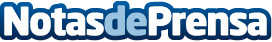 Las mujeres gastarán casi un 9% más que los hombres en San Valentín según BnextLos españoles invertirán 41,25 euros, de media, en sorprender a su pareja, según el estudio realizado por Bnext, la alternativa a la banca móvil de EspañaDatos de contacto:Redacción608171536Nota de prensa publicada en: https://www.notasdeprensa.es/las-mujeres-gastaran-casi-un-9-mas-que-los Categorias: Nacional Finanzas Sociedad E-Commerce http://www.notasdeprensa.es